Nome:Função/Cargo:Telefone:E-mail: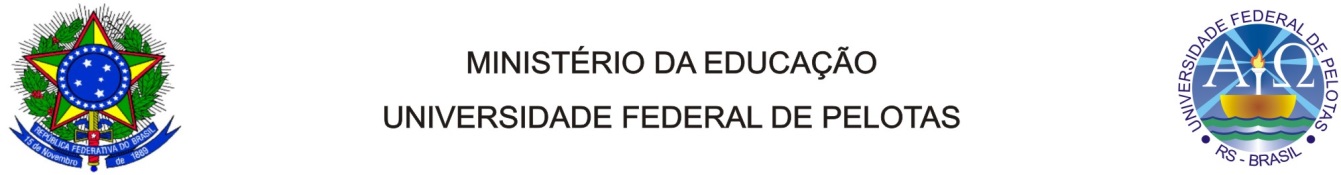 SOLICITAÇÃO DE NOTIFICAÇÃO A FORNECEDORES SOLICITAÇÃO DE NOTIFICAÇÃO A FORNECEDORES DATA:SOLICITAÇÃO Nº:UNIDADE: UNIDADE: PREGÃO / DL / Nº DA LICITAÇÃO:PREGÃO / DL / Nº DA LICITAÇÃO:EMPENHO (ou CONDOC do pedido):ITENS: FORNECEDOR: FORNECEDOR:MOTIVO DA NOTIFICAÇÃO: (   ) ENTREGA EM ATRASO (   ) ENTREGA PARCELADA (   ) MATERIAL COM DEFEITO/DIFERENTE DO LICITADO (   ) OUTROS  ________________________________________________________________MOTIVO DA NOTIFICAÇÃO: (   ) ENTREGA EM ATRASO (   ) ENTREGA PARCELADA (   ) MATERIAL COM DEFEITO/DIFERENTE DO LICITADO (   ) OUTROS  ________________________________________________________________Foi consultada a planilha de controle de pedidos? (   ) SIM   (   ) NÃOFoi consultado o nome da empresa no CONDOC? (   ) SIM   (   ) NÃOHouve iniciativa da empresa (anexar e-mails)? (   ) SIM   (   ) NÃOHouve tentativas de contato com a empresa? (   ) SIM   (   ) NÃOSe sim, quantas (anexar e-mails)? Houve prejuízo financeiro (Projetos/Atividades foram canceladas)? (   ) SIM   (   ) NÃOQual é a situação do estoque do material? (   ) BAIXO   (   ) MÉDIO   (   ) ALTOFoi consultada a planilha de controle de pedidos? (   ) SIM   (   ) NÃOFoi consultado o nome da empresa no CONDOC? (   ) SIM   (   ) NÃOHouve iniciativa da empresa (anexar e-mails)? (   ) SIM   (   ) NÃOHouve tentativas de contato com a empresa? (   ) SIM   (   ) NÃOSe sim, quantas (anexar e-mails)? Houve prejuízo financeiro (Projetos/Atividades foram canceladas)? (   ) SIM   (   ) NÃOQual é a situação do estoque do material? (   ) BAIXO   (   ) MÉDIO   (   ) ALTO